Муниципальное казенное дошкольное образовательное учреждение детский сад «Березка» п. Такучет                      Проект « День народного единства»во второй младшей группе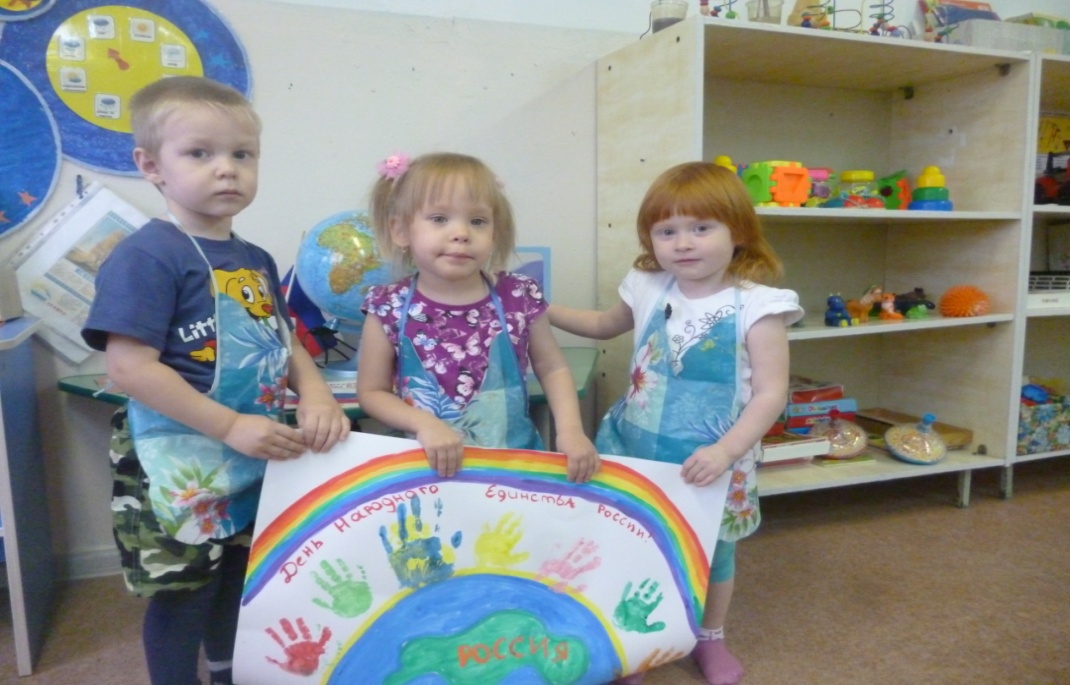                                                             Воспитатель: Борисова В.Д                                        2019 гПроект « День народного единства»Детство - каждодневное открытие мираи поэтому надо сделать так, чтобыоно стало, прежде всего, познанием человекаи Отечества, их красоты и величия.(В. А. Сухомлинский)Вид проекта: познавательно- творческий , групповой.Продолжительность проекта: краткосрочный  Участники: дети группы, воспитатели, родители воспитанников.Актуальность проекта: Патриотическое воспитание детей является одной из основных задач дошкольного учреждения. Чувство патриотизма многогранно по содержанию. Это не только воспитание любви к родному дому, семье, детскому саду, к родной природе, культурному достоянию своего народа, своей нации, но и воспитание уважительного отношения к труженику и результату его труда, родной земле, защитникам Отечества, государственной символике, традициям государства и общественным праздникам. Проведение мероприятий патриотического направления  очень важно в воспитании подрастающего поколения, ведь формирование отношения к своей стране начинается с детства.Цель проекта: Расширение представлений детей о национальных праздниках. Ознакомление детей с государственной символикой. Воспитание патриотических чувств.Задачи проекта: Обучающие:Дать сведения об истории страны, ее символике;Познакомить с картой страны, показать расположение на глобусе;Рассказать детям о людях, прославивших Родину, познакомить с историей праздника День народного единства.Развивающие:Формировать умения детей в продуктивной и других видах деятельности;Развивать  познавательный интерес к истории и культуре  родной страны - России, её достопримечательностям.Воспитательные:Воспитывать чувство гордости за Россию, эмоционально-ценностное отношение к своей стране;Воспитывать любовь и уважение к русским национальным героям;Вовлекать родителей в активное сотрудничество.Ожидаемые результаты: -Совершенствование уровня знаний детей о своей стране, о государственных символах. - Формирование у детей первых чувств патриотизма: гордости за свою Родину, уважение традиций. -Проявление интереса детей к событиям, происходящим в стране.Этапы реализации проекта:Подготовительный этап:
 - выбор педагогических технологий, обеспечение методической литературой, пособиями и наглядным материалом; - планирование работы по реализации проекта; - разработка методов и приемов работы по теме проекта - подбор материала.Практический этап:Работа с родителями - Беседа с родителями « Воспитываем патриота». -Участие родителей в конкурсе посвященному Дню Народного Единства. Совместная работа воспитателя с детьми:- Рассматривание флаг России, герб России;-Прослушивание гимна Российской Федерации;- Рассматривание иллюстраций, репродукций по теме; -Беседа: «Что означает - народное единство»;  -Подвижные игры «Сильные, ловкие, смелые»,  «Что спрятано?»;-Дидактические игры «Покажи флаг России », « Найди цвета флага России», разрезные картинки «Сложи флаг»; - Чтение стихов о Дне народного единства.-НОД аппликация «Флаг Российской Федерации».-НОД коллективная работа « Открытка посвященная празднику Дню Народного Единства».Заключительный этап:Изготовление с детьми стенгазеты « Дети России за Мир».Акция «День Народного Единства» (Можаева Ольга Николаевна)
 Результат:Дети приобрели  знания о празднике «День народного  единства». Проявляют  интерес к событиям жизни страны  и отражают свои впечатления в продуктивной деятельности. Педагог повышает профессиональный уровень, реализует свои творческие умения.